Publicado en Madrid el 21/02/2017 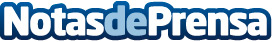 El Instituto Internacional de Ciencias Políticas convoca el I Premio LA COMUNICACIÓN DEL VALOR PARA PYMESEl plazo de inscripción del certamen, que tiene como objetivo reconocer y visibilizar las iniciativas de Responsabilidad Social Corporativa de las pequeñas y medianas empresas españolas, finaliza el 15 de abril de 2017. Las empresas premiadas se darán a conocer en las segundas jornadas de Responsabilidad Social Corporativa LA COMUNICACIÓN DEL VALOR, que tendrán lugar los días 9 y 10 de mayo de 2017, en Caixa Forum MadridDatos de contacto:Instituto Internacional de Ciencias Políticas606848941Nota de prensa publicada en: https://www.notasdeprensa.es/el-instituto-internacional-de-ciencias Categorias: Nacional Comunicación Emprendedores Recursos humanos Premios http://www.notasdeprensa.es